ROMÂNIA JUDEŢUL MUREŞ MUNICIPIUL TÂRGU MUREŞ BIROUL UNIC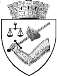 Târgu Mureş,  P-ța Victoriei nr. 3,Tel: 0365-882026, e-mail: biroul.unic@tirgumures.roTel. ADP.: 0365 807 872 int.105/106, e-mail : adp@tirgumures.roSOLICITANT (nume, prenume) :  		 Adresa de corespondenta :  	E-mailTelef. de contact :  	Catre,MUNICIPIUL TÂRGU MUREȘ,BIROUL UNICSe solicita prin prezenta dezbaterea in COMISIA DE CIRCULATIE de la nivelul Primariei MUNICIPIULUI TARGU MURES si eliberarea unui  AVIZ ADP privind siguranta circulatiei ( la nivelul infrastructurii rutiere/pietonale ) , in conformitate cu cerinta specificata in CERTIFICATUL DE URBANISM eliberat de autoritatea competenta in vederea :,,EMITERE A AUTORIZATIEI DE CONSTRUIRE/DESFIINTARE ‘’ .Precizez urmatoarele :BENEFICIARUL ( consemnat in CERTIF.DE URBANISM ) :	 	__ 	SCOPUL DECLARAT ( conform specificatiei din	CERTIF. DE URBANISM ) :NUMARUL CERTIFICATULUI DE URBANISM :	LOCATIA ( strada , nr. ) :   	__ 	Atasez prezentei :certificat de urbanism ( copie ), - studiu de circulatie elaborat de un operator abilitat , - planse, memoriu tehnic ,alte documente relevante ce au legatura cu infrastructura rutier si pietonala ( dupa caz, conform specificatiei din certificatul de urbanism ) , - dovada platii ptr.,, taxa aviz ADP ‘’ in cuantum de 95 lei, in conformitate cu prev. HCL246/2019 ,Semnatura solicitantului :